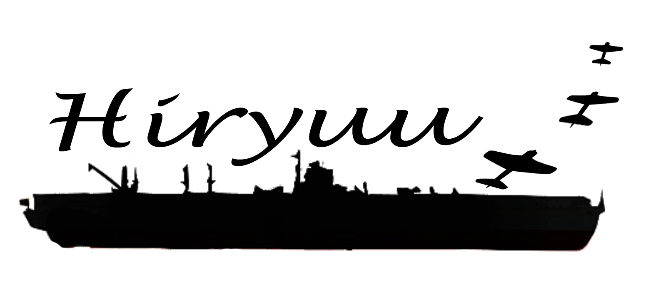 27th December 2016, 10am – 11am
Sponsor OfficeAgenda:Finalise analysis and sponsor requirementsGet to know what display requirements they have. Eg loading time, visibility, simplicity and understandability of displayReconfirm any other requirements the might have and wantAgreed Action PlanInitially agreed to analyse Australia only but extended to Japan as wellDo up the app similar to their existing Power BI displays they prefer something more familiarSponsors want everything to be on a single display so we might use javascript for everything rather than our initial plan to do half on power BI and the geospatial part on leaflet.Sponsor wants a to group the shipments by a third party carrier for AustraliaDo analysis on JMP Pro and Power BI and then transfer the data into a separate web app for easy reading for the sponsors.KIVFind out how to minimize loading time, TBC as it will depend on the progress of our work.END